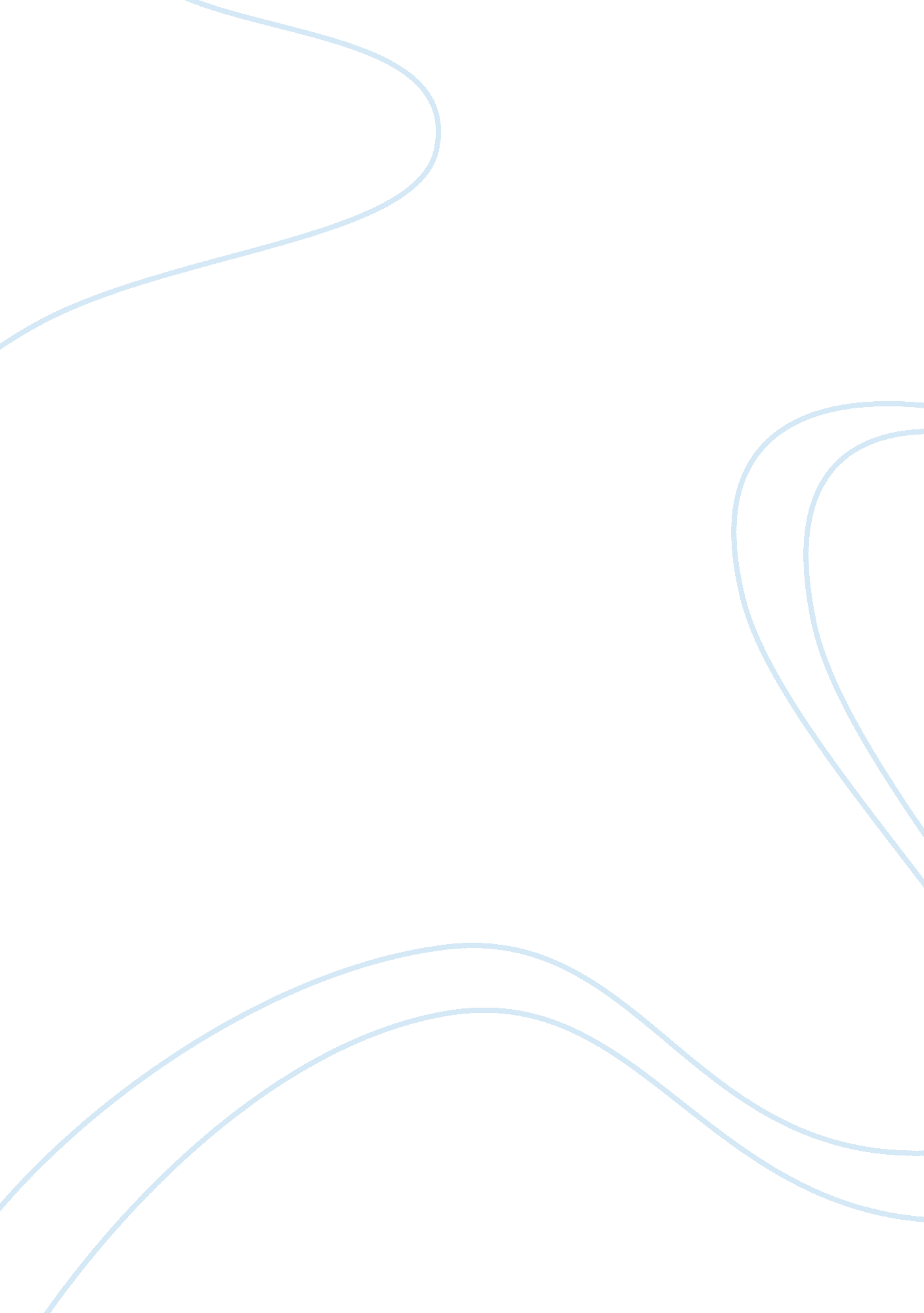 Importance of strategic management business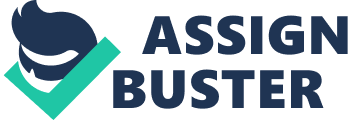 Contents Reporting Results of Monitoring and Evaluation: Merely put, strategic planning determine where an organisation is available more than the following twelvemonth or further and how its departing to get at that place. Normally, the process is organization-wide or paying attending on a major intent such as a separation, subdivision or other chief function. ( The metaphors on this page suppose that strategic planning is paying attending on the organisation. ) How to Get a Feel for Strategic Planning? Planing normally contain a figure of chief fast ones or stairss in the development. Dissimilar people often have unusual names for these chief activities. They force even transport out them in a different categorize. Strategic be aftering often includes usage of more than a few key footings. Different citizens might be use apply different definition for these conditions every bit good. Three different organisations: Now I will discourse the three most popular organisation direction schemes. CADBURY ASDA Pepsis CADBURY A concern ‘ s scheme is the theoretical account of determinations and actions that are taken by the concern to accomplish its ends. A concern has a assortment of ends and aims. All concerns need to form their concern activities in order to accomplish their concern aims. Runing a concern involves preparation the current every bit good as future actions. Hence, in order to accomplish the concern aims, all concern organisations agree with different schemes. Similarly, Cadbury has adopted many schemes which help accomplish the marks set by the chief office to the local shop opened. Changes are the external every bit good as internal environment has led Cadbury rethink their past schemes and has hence designed new schemes after detecting the alterations in the milieus. ASDA Introduction: ASDA is the 2nd largest United kingdom retail merchants after Tesco. The chief subject of ASDA is supplying that what clients wants, and strategic direction. Now, concern traveling really good in all country and communicate in concern which they operate. But the clients need is an of import portion of concern, particularly in extremely market such as supermarket retailing. ASDA give a really good Image in field of retail merchant supermarket. ASDA Finance is owned subordinate of ASDA shop concatenation, and has operate since 2000, and ASDA is Wal Mart household of companies. Mission: ASDA shows clear statement about the mission and values of concern. The mission is sets out long term purposes and is to be supplying best values and retail merchant in concern. The intent is stated as supplying goods and services for everyone. Its values show the company believes in regard for single, excellence and client services. Stakeholders: ASDA has both internal and external stakeholders. INTERNAL Stakeholders: Internal stakeholders include Directors and Colleagues. External Stakeholders: External stakeholders include clients and stockholders. Stakeholders may desire different things. Customers want good quality merchandises are besides low monetary values. Customers besides want to see that ASDA is performed positive attitude in concern. Stockholders believe in community and want good return in their investing. COMMUNITY Plan: The plan of ASDA is running seven old ages and in these old ages they merely focus the people, wellness, instruction, community and large events. For illustration, ASDA provides healthy community, blood giver new waves and besides raised money for Breast malignant neoplastic disease attention. This helps the co-workers to lend community. EMPLOYEE Relationss: ASDA has many employees ; it ‘ s around approximately 150, 000 in which ( 90, 000 worked as part-time and 60, 000 full-time ) . ASDA offers 10 % of price reduction on most points to their employees. In December 2005, the price reduction is provided twofold. ASDA besides provides 20 % discounted to its staff but excepting alcoholic drinks. However during dual price reduction twenty-four hours all digitals and electrical points are non included. While reinstatement of price reduction was intend to advance promotion stunts which improved the relationship between employees and direction. ASDA MOBILE Services: ASDA besides provide nomadic services to its clients. This service was launched in April 2007. INTENET Operations: ASDA besides launched online retail merchant services, it`s includes amusement, contact lenses, furniture, gifts, nomadic phones etc and more points are launched every twelvemonth. In May 2004, it announced major enlargements of services which would increase coverage of 30 % of UK population to 35 % . In January 2007, ASDA launched www. asda-electrical. co. uk to vie with Tesco`s extremely successful Tesco direct. Sponsorship: ASDA sponsored English football squad in 1990s. ASDA presently sponsor Rugby nine. ASDA besides sponsored Kiwi cricket for childs. Decision: ASDA is the 2nd largest United kingdom retail merchants after Tesco. The chief subject of ASDA is supplying that what clients wants, and strategic direction. ASDA give a really good Image in field of retail merchant supermarket. The mission is sets out long term purposes and is to be supplying best values and retail merchant in concern. The intent is stated as supplying goods and services for everyone. ASDA besides sponsored to different squads like Rugby, Cricket. Pepsis: Strategic direction is the process of stipulating that an organisation ‘ s aims, enfolding policies and programs to achieve these aims, and apportioning ownerships so as to implement the programs. It is the topmost degree of managerial activity, on a regular basis performed by the company ‘ s Chief Executive Officer ( CEO ) and executive squad. Importance of Strategic Management: To the signifier the Future of concern Successful strategic thought Mangers and employer are modern and originative It ‘ s decentralized the Management Its aid to hike up the efficiency To Makes ordinance To do manage To makes forth and believing International Strategic Management: Questions Faced by Strategic Planners: What merchandises and/or services does the house intend to sell? Where and how will to do those merchandises or services? Where and how will it sell them? Where and how will it get the necessary resources? How does it anticipate to surpass its rivals? Strategic Quality Control: Pepsi Company believes that, consumers are the life of their industry. They like to Attach with the hereafter client through given that quality merchandises. Skilled worker engagement for industry and quality control High quality resources for production Up to day of the month cognition for quality control Efficient methods and late developed schemes Factors Affecting The strategic Issues of Pepsi Company: Verbal communicating Civilization Political rules Economic Governmental intervention Labor Market research Ad Capital Financing Transportation systems Control Labour relationships Strategic Alternatives of Pepsi Company: Pepsi Company follows the Multi-domestic schemes. This Company produces their merchandises individually in poles apart of the states. All states manufactured goods are non same. They produce their merchandises by following particular scheme for different states, based on the internal and external state of affairs of the state. Strategy Formulation: In schemes preparation, Pepsi Company establishes its ends and strategic program that will fly to the accomplishment of their mission ends. Strategy Execution: Pepsi Company develops the programs and policy for accomplishing the formulated on intercontinental schemes to achieve its mission and aims. SWOT Analysis Strengths: Physically powerful sharing web Strong assortment goods Low monetary value of Operationss Failing: Low export degrees Maximal ability to put and accomplish economic systems of graduated table Opportunities Huge Domestic Markets Export Potential Higher Income among community Opportunities: Large Domestic Markets Export Potential High Income among Peoples Menaces: Imports Tax and autocratic zone Cheap in rural order PEST Analysis of Pepsi Company: PEST probe of Pepsi Company: Wining sides Factors: Tax process Employment Torahs Environmental system Trade limitations and duties Political stableness Economic Factors: Economic growing Interest rates Exchange rates Inflation rate PEST Analysis of Pepsi Company: Social Factors: Health consciousness Population growing rate Age distribution Career attitudes Emphasis on safety Technological Factors: R & A ; D activity Automation Technology inducements Rate of industrial alteration Addition over Customer Satisfaction: After success of SWOT and PEST survey as event The Pepsi Company implementing their schemes based on dissimilar market place place every bit good as clients response. This company will put up their designed and ends for being strong fortunes in the international market topographic point. Depending on those anxiousness factors The Pepsi Company is building up a Control organisation for their overall controlling of direction for deriving over their clients by supplying bosom pleasance. Strategic Planning – Why Do It? Report: From: TO: Director Date: As an organisation grows, it becomes more of import that all those concerned are evident about what that organisation is looking to achieve and how it is puting up to make it. latest UK Charities statute law, besides, is concentrating much more closely on the hit that a helpful organisation is holding. This is where Strategic Planning comes in. At its most simple the Strategic Plan is a file that explains what the organisation is be aftering to accomplish and how it tactics to make it. This so sets the class for the organisation and enables all those mixed up with the charity – chiefly those in direction and direction places – to reexamine on a regular basis how good the organisation is executing and to take suited action. If there is no program, there is nil in composing against which a reappraisal can be carried out, and public presentation and impact are left to personal sentiment. It is usually asked how on a regular basis a Strategic Plan should be created and how far out should the program look? There is no right reply to these inquiries – it is a balance between many factors including the grade of indecisiveness within the milieus in which the organisation is operational, the clip it takes to develop new facts and the sum of resource that the organisation is ready to set into the development. If the procedure is non approved out normally plenty, the organisation can go slow to respond to alter. Too often, and the planning can take up excessively much clip. Assessment these factors have led many organisations ( including Tear fund ) to transport out an one-year planning procedure looking frontward for 3 old ages. Strategic Planning – The Essential Elementss There are 3 stages to the Strategic Planning Process – Puting Direction Within the background of the overall fundamental law purpose and mission of the organisation, what are the expressed challenges and assessable aims that the organisation wants to accomplish? – Turning Direction into Plans this stage is largely about ‘ how? ‘ What, specifically, is the organisation? Planing to make to achieve its aims? Execution: This is the hardest stage for many organisations. Yet without it, the Strategic Planning Process is of limited value. Within the execution stage, the organisation proctors and reexamine how good it is making in comparing with the program that was agreed. Within each of the three stages, communicating is an of import portion of the overall procedure. There are many different stakeholders ( people who have an involvement in the program ) , and they can merely lend to its accomplishment if they are kept informed about what is traveling on! ORGANISATION NEEDS TO HAVE A CORE VALUE Report: From: TO: MANAGEMENT OF ORGANIZATION Date: The Information Systems community has grown well since 1984, when we began printing the Wiley Series in Information Systems. We are pleased to be a portion of the growing of the field, and believe that this series of books is playing an of import function in the rational development of the subject. The primary aim of the series is to print scholarly works that reflect the best of the research in the Information Systems community. We are besides interested in printing pieces that can non merely assist practicians but besides advanced pupils to understand the myriad issues environing IS and, in peculiar, the direction of IS. To this terminal, the 3rd edition of Strategic Planning for Information Systems by John Ward and Joe Prepare is an first-class illustration. Previous editions have been extremely successful, and we believe the 3rd edition will be even more so. The book adds new stuff on the latest developments in Information Systems, in peculiar ‘ e ‘ ( e-business and e-commerce ) , knowledge direction, client relationship direction, enterprise resource planning and outsourcing. But, basically, the book is non merely about engineering or techniques but instead the strategic issues of how such engineering can be used successfully in organisations. Ward and Peppard focus their attending on why and how to develop a scheme to utilize IS efficaciously. Such a intervention is of import, and we believe this book will be of involvement to practicians, pupils and faculty members likewise. Since the 2nd edition of this book appeared in 1996, we have seen information Technology ( IT ) become an progressively built-in constituent of everyone ‘ s working life and personal environment. IT is now omnipresent and enables a grade of connectivity that was hard to imagine even 10 old ages ago. The engineering has evolved quickly, bring forthing important progresss in its capablenesss and therefore the concern options and chances now available. Without uncertainty, the Internet has evolved into a important concern opportunity-when the 2nd edition was published, Amazon. com, the dean of the Internet, had merely merely come into being. Indeed, since the 2nd edition the so called ‘ dot. com bubble ‘ has inflated and split go forthing much in its aftermath. Apart from the dramatic failures, Many companies are now downgrading their raids into the universe of internet ; many on-line ventures are even dropping their dot. com names. Despite this, there is no uncertainty that we have still merely scratched the surface of the possibilities. Basic treatment on value of administration procedure Interactive digital telecasting ( iDTV ) offers great promise in conveying the Internet and new broadcast services straight into the places of consumers. Wireless engineerings are poised to supply farther chances to organisations as both employees and clients become less dependent on location in transporting out their occupations and carry oning concern. In the six old ages since the last edition, the linguistic communication of information systems and engineering ( IS/IT ) has besides changed. E-commerce and concern have come into common concern idiom and even entered the place via Television advertisement! While vitamin E is mostly a relabeling of what was antecedently known as IS/IT, there are a figure of new dimensions In the usage of IT implied by e. These are considered in this edition. Possibly, most significantly, the debut of these new footings attracted increasing senior direction involvement in IS/IT and its importance to their organize- As stated in the foreword to the 2nd edition, the undermentioned illustration Problems can still ensue from the deficiency of a coherent scheme for IS/IT investing: . Business chances are missed ; the concern may even be disadvantaged by the IS/IT developments of others. Systems and engineering investings do non back up the concern aims and may even go a restraint to concern development. Lack of integrating of systems and uneffective information direction produces duplicate of attempt, inaccurate and unequal information for pull offing the concern. . Precedences are non based on concern demands, resource degrees are non optimum, project programs are systematically changed. Business public presentation is non improved, costs are high, solutions are of hapless quality and IS/IT productiveness is low. Technology scheme is incoherent, incompatible options are selected and big amounts of money are wasted trying to suit things together retrospectively. Lack of understanding and in agreement way between users, senior direction and the IS/IT specializers leads to conflict, inappropriate solutions and a abuse of resources. VISION AND MISSION STATEMENT: Introduction: Vision and mission statements are really of import for successful leaders to unclutter demo the waies of the organisation. Vision and mission statement are clear so organisation can strongly pass on and actuate your squad or organisation realize an attractive and inspiring vision of the hereafter. Mission Statements and Vision Statements are two different occupations. Vision statements besides define organisations purpose, and values of the organisation. For employees, vision gives waies about how they have are expected to act and inspires to give their best. MISSION Statements: A mission statement shows the basic intent and maps of an organisation. Identify the company`s winning thought for illustration by supplying fresh and healthy nutrient and merchandises to its clients. Identify the cardinal steps of success means the low-cost and sensible awards for a clients and supplying a best quality and good measure in which clients are satisfied. Unite the winning idea`s and success on measureable ends has wholly satisfaction derived by the clients. All the thoughts deriving from clients are of import portion of any organisation. “ Mission statement is excessively recognized as a prima trade name for fresh nutrients and merchandises offered to client ‘ s at the most sensible and low-cost awards and healthier and wholly hearty point. ” The mission statement is ” aˆ¦ . An abiding statement of intent that distinguishes one concern from other similar houses ” Pearce, J. ( 1982 ) , “ The Company Mission as a Strategic Tool. ” SLOAN MANAGEMENT REVIEW, 15: 15-24. Consequently, a good mission statement should include linguistic communication that helps to pass on one organisation from another ; it shows that what benefit and advantages offered by rivals to clients. Sound MISSION STATEMENT: Without sound mission statement concern can non last because it ‘ s a unsighted forces of late form the intent of an organisation. Excellence itself can last merely in organisation committed to a strong intent. Good mission statements can be: – Purpose of statement Communication Decision-making Selling Resource allotment VISION STATEMENT: A vision statement is a description of coveted results that inspires energisers and helps to make a mental image of a mark. Vision statement is the true image of the organisation ‘ s purposes and aims and how organisation would trail these aims. Difference between Mission and Vision is that mission give a brief description but vision statement tells that where do we desire to travel in future that show the long term position of the organisation. Decision: Vision and mission statements are really of import for successful leaders to unclutter demo the waies of the organisation. Mission statement is excessively recognized as a prima trade name for fresh nutrients and merchandises offered to client ‘ s at the most sensible and low-cost awards and healthier and wholly hearty point. A vision statement is a description of coveted results that inspires energisers The Objective of Business Report: From: TO: MANAGEMENT OF ORGANIZATION Date: This papers presents an updated strategic concern program for the execution of a digitally-based recorded speaking book system for the free national library plan operated by the National Library Service for the Blind and Physically Handicapped ( NLS ) , a constituent of the Library of Congress ( LC ) ; the countrywide web of collaborating regional and local libraries ; and the U. S. Postal Service. While linear audio cassette book ( RC ) and cassette book machine ( CBM ) engineering, the anchor of the current system, has facilitated a dependable and cost-effective bringing system for books since the 1970s and for magazines since the 1990s, it is now outdated and approaching the terminal of its utile life. Because many NLS frequenters are cognizant of technological progresss, they have heightened outlooks betterments. Further, the at hand obsolescence of cardinal elements of RC and CBM engineering besides warrants the transition of the system to an appropriate alternate engineering. For these grounds, NLS has begun to implement digital audio engineering as the anchor of the hereafter system. Patrons, the libraries that provide direct service to frequenters, and NLS, will recognize betterments associated with digital engineering. The plan will go on to supply RCs and CBMs to frequenters during the passage, but digital speaking book ( DTB ) and digital speaking book machine ( DTBM ) engineering will finally replace RC engineering merely as RC engineering replaced its predecessor, the stiff phonograph record ( RD ) engineering. The passage to this digital engineering is expected to get down for frequenters in financial twelvemonth ( FY ) 2008 and should necessitate about four old ages to finish. The execution program is presented in this papers. NLS has determined that the digital system will be based on brassy memory engineering, specifically Universal Serial Bus ( USB ) flash drive engineering, and envisions the undermentioned advantages ( non in hierarchal order ) relation to the current system: Flash memory has improved audio reproduction quality, which will supply better sound quality for frequenters. Storage densenesss and capacities are larger and will supply easier portability for frequenters, require that they track fewer cartridges per book, extinguish the demand to turn the cassette over and toss a switch to entree the other side, and necessitate less storage infinite for aggregations at web libraries. Flash memory cartridges have a long life and may be reused many times while retaining high-quality audio reproduction ; besides, the duplicate procedure is comparatively simple. Flash memory is a widely available, mature engineering whose monetary value is worsening quickly. This will do its usage cost-efficient by the clip future operations commence. Playback machines will be smaller and weigh less, guaranting better portability and necessitating less storage infinite in web libraries. Machines will devour less power because they will hold no moving parts, therefore enabling longer operation for a given battery capacity. Machines will be more dependable, ensuing in fewer malfunctions for frequenters and fewer fixs by staff, voluntaries, and contractors. Fewer, simpler fixs will intend lower cost and less storage needed for fix parts. Machines will last thirster, since they are far more robust and immune to damage. Machines will be less expensive, enabling the nest eggs to be redirected to other aspects of the plan. While the new system will evidently better the services provided to frequenters, it will besides be cost-effective for both web libraries and NLS. While the costs of book production and distribution may be somewhat higher than they are for the current system, the costs to bring forth and mend playback machines will be lower and will more than compensate for the higher production and distribution costs. NLS should incur one-year book and machine costs that are significantly lower than those of the current system. Network libraries, every bit good, should bask significant nest eggs because of such factors as decreased storage infinite demands and improved cost efficiencies in book and machine care. NLS has already submitted a petition to the LC for auxiliary support for the big capital investings needed to implement the new system in a sensible sum of clip. After DTBMs have mostly replaced CBMs and stock lists of reclaimable brassy thrust cartridges have been accumulated for both mass duplicate and possible future duplication-on-demand operations, NLS ‘ s normal one-year support ( $ 53, 904, 510 for FY 2007 ) will do for go oning operations of the new system. Two support scenarios have been considered and evaluated, and the associated passage programs have been developed. They are as follows: Plan 1, in which auxiliary support is received and all frequenters who want DTBMs will hold them by the terminal of FY 2012. This program would necessitate about $ 76. 4 million in auxiliary support, which would be spent from FY 2008 to FY 2011 at rate of $ 19. 1 million per twelvemonth. Most likely, no deficits of CBMs would happen at any clip in the passage, and operations would travel swimmingly. Plan 2, in which no supplemental support is received and execution of the new system would hold to be accomplished with current funding merely. In this program, the passage to digital will non be accomplished until after FY 2017, when about 83, 000 people who want DTBMs would still non hold them. Actual deficits of CBMs would happen in FY 2011 through FY 2012, and operations would be hard in FY 2010 and FY 2012. Commercial fix of CBMs would hold to go on through FY 2014 instead than FY 2011, as in Plan 1. NLS is concerned about the drawn-out passage described in Plan 2. The grounds are as follows: Insufficient CBM stock list, while the plan presently has a storage stock list of CBMs, a deficit could develop if it becomes necessary to widen the cassette plan during a drawn-out passage. Inability to obtain CBM fix parts, as cassette playback machine engineering becomes disused ; obtaining fix parts for CBMs will go more hard. Inability to obtain RC constituents, another serious concern is the possible inability to obtain constituents for RC production. The engineering is going disused, world-wide demand for merchandises utilizing the engineering continues to worsen well, houses continue to go out the industry as demand diminutions, competition becomes more intense, and profitableness lessenings, therefore ensuing in fewer beginnings of supply and higher costs for purchasers. The greatest concern is for the handiness and monetary value of cassette tape, followed by shells and replacing parts for duplicate equipment. Decline of voluntary fix capacity, both demographic and structural alterations in the telecommunications industry are ensuing in an at hand diminution in the figure of machine fixs that can be performed by voluntaries due to a diminution in the voluntary base. A drawn-out passage would intend holding voluntaries perform the majority of CBM fixs for a longer period ; nevertheless, the diminution in voluntary fix capacity would ensue in an addition in the figure of CBMs necessitating fixs and/or the demand to utilize commercial CBM menders. Higher costs for keeping double systems, comparatively more resources, including labor, equipment, and supplies, are required for hive awaying and go arounding multiple types of media and playback machines than for a individual type or fewer types. It will be more expensive to bring forth books in both RC and DTB formats because mass-duplicators ‘ unit costs and charges for occupation set-ups will be higher for smaller measures. Negative public dealingss, many frequenters will be inquiring why the passage is taking so long. Some frequenters already have heightened outlooks for digital engineering, either because they use digital sound or other devices, or merely because they are cognizant of the possible service betterments. NLS wishes to extinguish, or at least minimise, any negative feelings associated with a drawn-out passage. Evaluation of these aims Great Value from Monitoring and Evaluation As stated several times throughout this library subjects ( and in stuffs linked from it ) , excessively many strategic programs end up roll uping dust on a shelf. Monitoring and measuring the planning activities and position of execution of the program is — for many organisations — every bit of import as placing strategic issues and ends. One advantage of monitoring and rating is to guarantee that the organisation is following the way established during strategic planning. The above advantage is obvious. Adults tend to larn best when they ‘ re really making something with new information and stuffs and so they ‘ re go oning to reflect on their experiences. You can larn a great trade about your organisation and how to pull off it by go oning to supervise the execution of strategic programs. Note that programs are guidelines. They are n’t regulations. It ‘ s All right to divert from a program. But contrivers should understand the ground for the divergences and update the program to reflect the new way. Duties for Monitoring and Evaluation The strategic program papers should stipulate who is responsible for the overall execution of the program, and besides who is responsible for accomplishing each end and aim. The papers should besides stipulate who is responsible to supervise the execution of the program and made determinations based on the consequences. For illustration, the board might anticipate the main executive to regularly study to the full board about the position of execution, including advancement toward each of the overall strategic ends. In bend, the main executive might anticipate regular position studies from in-between directors sing the position toward their accomplishing the ends and aims assigned to them. Cardinal Questions While Monitoring and Measuring Status of Implementation of the Plan 1. Are ends and aims being achieved or non? If they are, so admiting, wages and pass on the advancement. If non, so see the undermentioned inquiries. 2. Will the ends be achieved harmonizing to the timelines specified in the program? If non, so why? 3. Should the deadlines for completion be changed ( be careful about doing these alterations — know why attempts are behind agenda before times are changed ) ? 4. Make forces hold equal resources ( money, equipment, installations, preparation, etc. ) to accomplish the ends? 5. Are the ends and aims still realistic? 6. Should precedences be changed to set more focal point on accomplishing the ends? 7. Should the ends be changed ( be careful about doing these alterations — know why attempts are non accomplishing the ends before altering the ends ) ? 8. What can be learned from our monitoring and rating in order to better hereafter planning activities and besides to better future monitoring and rating attempts? Frequency of Monitoring and Evaluation The frequence of reappraisals depends on the nature of the organisation and the environment in which it ‘ s runing. Organizations sing rapid alteration from inside and/or outside the organisation may desire to supervise execution of the program at least on a monthly footing. Boardss of managers should see position of execution at least on a quarterly footing. Chief executives should see position at least on a monthly footing. Reporting Results of Monitoring and Evaluation: 1. Answers to the above key inquiries while supervising execution. 2. Tendencies sing the advancement ( or miss thereof ) toward ends, including which ends and aims 3. Recommendations about the position 4. Any actions needed by direction Deviating from Plan It ‘ s All right make divert from the program. The program is merely a guideline, non a rigorous roadmap which must be followed. Normally the organisation ends up altering its way slightly as it proceeds through the approaching old ages. Changes in the program normally result from alterations in the organisation ‘ s external environment and/or client demands result in different organisational ends, alterations in the handiness of resources to transport out the original program, etc. The most of import facet of diverting from the program knows why you ‘ re diverting from the program, i. e. , holding a solid apprehension of what ‘ s traveling on and why. Changing the Plan is certain some mechanism is identified for altering the program, if necessary. For illustration, sing alterations, write down: 1. What is doing alterations to be made? 2. Why the alterations should be made ( the “ why ” is frequently different than “ what is doing ” the alterations ) . 3. The alterations to do, including to ends, aims, duties and timelines. Pull off the assorted versions of the program ( including by seting a new day of the month on each new version of the program ) . Always keep old transcripts of the program. Always discuss and compose down what can be learned from recent be aftering activity to do the following strategic planning activity more efficient. 